О внесении изменений в постановление Администрации города Когалыма от 27.08.2018 №1929В соответствии с Федеральным законом от 11.08.1995 N 135-ФЗ 
(ред. от 21.11.2022) «О благотворительной деятельности и добровольчестве (волонтерстве)», Уставом города Когалыма, решением Думы города Когалыма от 26.10.2022 № 164-ГД «О внесении изменений в структуру Администрации города Когалыма», в целях приведения муниципального нормативного правового акта в соответствие с действующим законодательством: 1. В постановление Администрации города Когалыма от 27.08.2018 №1929 «Об утверждении Положения о Координационном совете по поддержке и развитию добровольчества (волонтерства) в городе Когалыме» 
(далее – постановление) внести следующие изменения:1.1. Пункт 4 постановления изложить в следующей редакции:«4. Контроль за выполнением постановления возложить на первого заместителя главы города Когалыма Р.Я. Ярема.»;1.2. В приложение 1 к постановлению (далее – положение) внести следующие изменения:1.2.1. пункт 1.2 раздела 1 положения изложить в следующей редакции: «Под добровольческой (волонтерской) деятельностью понимается добровольная деятельность в форме безвозмездного выполнения работ и (или) оказания услуг в целях, указанных в пункте 1 статьи 2 федерального закона 
от 11.08.1995 N 135-ФЗ (ред. от 21.11.2022) «О благотворительной деятельности и добровольчестве (волонтерстве)»;1.2.2. пункт 4.4. раздела 4 положения признать утратившим силу;1.2.3. пункт 5.3 раздела 5 положения изложить в следующей редакции: «Заседание Координационного совета созывается по мере необходимости.».1.3. В приложение 2 к постановлению (далее – положение) изложить в следующей редакции:«Состав Координационного совета по поддержке и развитию добровольчества (волонтерства) в городе Когалыме.1. Ярема Роман Ярославович, первый заместитель главы города Когалыма, председатель Координационного совета.2. Ахрамович Евгения Анатольевна, начальник отдела молодежной политики Управления внутренней политики Администрации города Когалыма, секретарь Координационного советаЧлены Совета: 3. Асланова Алина Николаевна, руководитель городского клуба волонтеров «ДОБРОволец»;4. Белоусов Николай Петрович, специалист-эксперт отдела по делам гражданской обороны и чрезвычайных ситуаций Администрации города Когалыма;5. Дульцева Елена Владимировна, заведующий сектором по социальным вопросам Администрации города Когалыма;6. Имакаева Елена Владимировна, директор «АНО «Центр развития добровольчества (волонтерства) в городе Когалыме «Навигатор добра»;7. Личманцева Елена Анатольевна, ведущий специалист по работе с молодежью МАУ «Молодежный комплексный центр «Феникс»;8. Кабиров Эдуард Альбертович, инженер I категории отдела промышленной безопасности, охраны труда и окружающей среды ТПП «Когалымнефтегаз», председатель Совета молодых специалистов ООО «ЛУКОЙЛ-Западная Сибирь»;9. Красина Олеся Олеговна, руководитель клуба по интересам МАУ «Культурно-досуговый комплекс «АРТ-Праздник»;10. Муштаева Ирина Николаевна, специалист-эксперт отдела дополнительного образования, воспитания и организации отдыха детей Управления образования Администрации города Когалыма;11. Остапенко Наталья Вячеславовна, руководитель муниципального штаба «Союз добровольцев России»;12. Перминова Ольга Ринатовна, заместитель директора по учебно-воспитательной работе БЮ ПО ХМАО-Югры «Когалымский политехнический колледж»;13. Прокатов Кирилл Владиславович, руководитель волонтерского клуба «ДоброБро» при общественной организации «Когалымская городская федерация инвалидного спорта»;14. Струков Артем Валерьевич, ведущий инженер отдела городского хозяйства МКУ «Управление жилищно-коммунального хозяйства»;15. Хилецкий Андрей Анатольевич, руководитель православного добровольческого движения «Дари добро».»2. Настоящее постановление распространяет свое действие на правоотношения, возникшие с 01.01.2023.3. Управлению внутренней политики Администрации города Когалыма (Захаров А.В.) направить в юридическое управление Администрации города Когалыма текст постановления, его реквизиты, сведения об источнике официального опубликования в порядке и в сроки, предусмотренные распоряжением Администрации города Когалыма от 19.06.2013 №149-р                      «О мерах по формированию регистра муниципальных нормативных правовых актов Ханты-Мансийского автономного округа – Югры» для дальнейшего направления в Управление государственной регистрации нормативных правовых актов Аппарата Губернатора Ханты-Мансийского автономного округа – Югры.4. Опубликовать настоящее постановление в газете «Когалымский вестник» и разместить на официальном сайте Администрации города Когалыма в информационно-телекоммуникационной сети «Интернет» (www.admkogalym.ru).5. Контроль за выполнением постановления возложить на первого заместителя главы города Когалыма Р.Я. Ярема.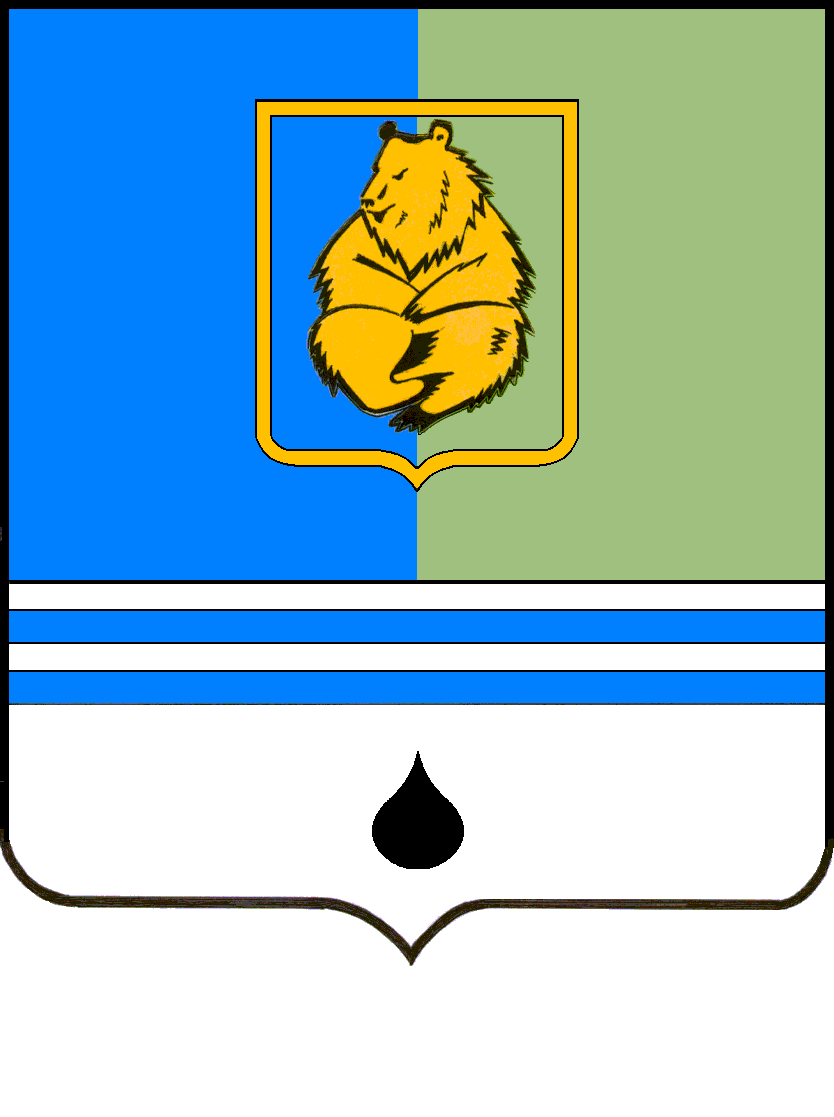 ПОСТАНОВЛЕНИЕАДМИНИСТРАЦИИ ГОРОДА КОГАЛЫМАХанты-Мансийского автономного округа - ЮгрыПОСТАНОВЛЕНИЕАДМИНИСТРАЦИИ ГОРОДА КОГАЛЫМАХанты-Мансийского автономного округа - ЮгрыПОСТАНОВЛЕНИЕАДМИНИСТРАЦИИ ГОРОДА КОГАЛЫМАХанты-Мансийского автономного округа - ЮгрыПОСТАНОВЛЕНИЕАДМИНИСТРАЦИИ ГОРОДА КОГАЛЫМАХанты-Мансийского автономного округа - Югрыот [Дата документа]от [Дата документа]№ [Номер документа]№ [Номер документа]ДОКУМЕНТ ПОДПИСАН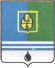 ЭЛЕКТРОННОЙ ПОДПИСЬЮСертификат  [Номер сертификата 1]Владелец [Владелец сертификата 1]Действителен с [ДатаС 1] по [ДатаПо 1]Н.Н.Пальчиков